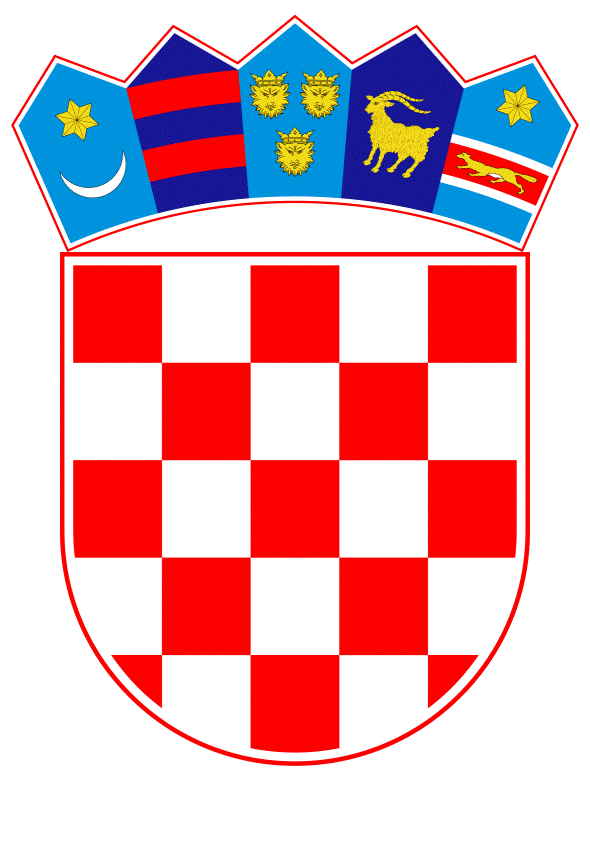 VLADA REPUBLIKE HRVATSKEZagreb, 8. ožujka 2024._______________________________________________________________________________________________________________________________________________________________________________________________________________________________PRIJEDLOGNa temelju članka 12. stavka 9. Zakona o upravljanju nekretninama i pokretninama u vlasništvu Republike Hrvatske („Narodne novine“ br. 155/23.) u vezi s člankom 17. stavkom 3. Zakona o pravnom položaju vjerskih zajednica („Narodne novine“ br. 83/02. i 73/13.), Vlada Republike Hrvatske je na __. sjednici održanoj ___________ 2024. godine donijelaZAKLJUČAK 1. Republika Hrvatska, kao vlasnik, iskazuje interes za raspolaganje prema Židovskoj općini Zagreb dijelom nekretnine označene kao k.č.br. 19/39, PAŠNJAK, površine 50.950 m², upisane u zk.ul.br. 3019, k.o. Peroj, na kojem dijelu predmetne nekretnine, okvirne površine 22.600 m², naznačenom na geodetskoj podlozi u prilogu ovog zaključka,  uredit će se međunarodni kamp za djecu. 2. Prije raspolaganja predmetnim dijelom nekretnine iz točke 1. ovog zaključka, potrebno je provesti sljedeće radnje: utvrditi granicu pomorskog dobra, izraditi geodetski elaborat za provedbu granice pomorskog dobra i provesti ga u katastru i zemljišnoj knjizi, provesti elaborat upisa Županijske ceste 5115, izraditi geodetski elaborat za evidentiranje nerazvrstanih cesta NPC 52 i NPC 53 i provesti ga u katastru i zemljišnoj knjizi. 3. Po ispunjenju uvjeta iz točke 2. ovog zaključka, donijet će se odluka o raspolaganju sukladno Zakonu o upravljanju nekretninama i pokretninama u vlasništvu Republike Hrvatske („Narodne novine“, br. 155/23.) temeljem koje će se zaključiti ugovor o raspolaganju, pod uvjetom da se Židovska općina Zagreb odrekne svih potraživanja koje ima prema Republici Hrvatskoj s osnova povrata oduzete imovine i s osnova obeštećenja za strahote, patnje i stradanja koje su pripadnici židovske zajednice u Republici Hrvatskoj pretrpjeli za vrijeme Holokausta i jugoslavenskog komunističkog režima.     4. Za provedbu ovog Zaključka zadužuje se Ministarstvo prostornoga uređenja, graditeljstva i državne imovine.KLASA:URBROJ:Zagreb_______________PREDSJEDNIKmr. sc. Andrej PlenkovićObrazloženjeRepublika Hrvatska vlasnik je nekretnine označene kao k.č.br. 19/39 k.o. Peroj, površine 50.950 m². Prostornoplanski nekretnina se nalazi u izdvojenom građevinskom zemljištu ugostiteljsko-turističke namjene oznake T1, T2, T3. U Ministarstvu prostornoga uređenja, graditeljstva i državne imovine zaprimljen je zahtjev Židovske općine Zagreb za darovanje predmetne nekretnine u svrhu izgradnje međunarodnog kampa za djecu. Da bi se na bilo koji način moglo raspolagati predmetnom nekretninom, prethodno je potrebno provesti određene predradnje. Prvenstveno je potrebno provesti granicu pomorskog dobra, što znači da Ministarstvo mora, prometa i infrastrukture mora donijeti rješenje o utvrđivanju granice pomorskog dobra, zatim nadležno tijelo Istarske županije mora izraditi geodetski elaborat, koji će Općinsko državno odvjetništvo dostaviti katastru na provedbu, a katastar po službenoj dužnosti zemljišnoknjižnom sudu. Županijska uprava za ceste izradila je elaborat za evidentiranje i upis Županijske ceste 5115 i zatražila njegovu provedbu u katastru i zemljišnoknjižnom sudu, a provedba tog elaborata također je jedan od preduvjeta za raspolaganje. Za kraj, Grad Vodnjan mora izraditi geodetske elaborate za evidentiranje i upis dviju nerazvrstanih cesta, NPC 52 i NPC 53, koje je kao takvima utvrdio svojim odlukama. Time će se steći uvjeti za raspolaganje dijelom čestice, okvirne površine 22.600 m², koji je naznačen u geodetskoj podlozi u prilogu ovog zaključka. Po provođenju gore navedenih elaborata, utvrdit će se i točna površina čestice koja će bit predmet darovanja. Pored mogućnosti darovanja, postoji i mogućnost osnivanja prava građenja.Radi uređenja odnosa sa Židovskom općinom Zagreb glede izjavljenih zahtjeva za povrat oduzete imovine, od Općine će se zatražiti da se u ugovoru o darovanju izričito odrekne svih potraživanja koje ima s tog naslova. U slučaju darovanja Židovska općina morala bi platiti iznos od 14.756,33 eura na ime naknade za izdvajanje iz šumsko-gospodarske osnove. U slučaju prava građenja ta naknada bi iznosila 11.756,79 eura.Predlagatelj:Ministarstvo prostornoga uređenja, graditeljstva i državne imovinePredmet:Prijedlog zaključka o raspolaganju nekretninama u k.o. Peroj